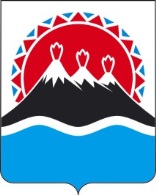 П О С Т А Н О В Л Е Н И ЕПРАВИТЕЛЬСТВА  КАМЧАТСКОГО КРАЯг. Петропавловск-КамчатскийПРАВИТЕЛЬСТВО ПОСТАНОВЛЯЕТ:Внести в приложение к постановлению Правительства Камчатского края от 11.02.2016 № 33-П «Об утверждении требований к порядку разработки и принятия правовых актов Камчатского края о нормировании в сфере закупок товаров, работ, услуг для обеспечения государственных нужд Камчатского края, содержанию указанных актов и обеспечению их исполнения» следующие изменения: 1) в части 2 слова «Министерством экономического развития и торговли Камчатского края» заменить словами «Министерством финансов Камчатского края»;2) в части 20 слова «Министерством экономического развития и торговли Камчатского края» заменить словами «Министерством финансов Камчатского края».2.  Настоящее постановление вступает в силу после дня его официального опубликования.Председатель Правительства -первый вице-губернаторКамчатского края                                                                             Р.С. ВасилевскийСОГЛАСОВАНО: Исп.: Филенкова Софья Андреевна, 42-03-65Министерство экономического развития и торговли Камчатского краяПояснительная запискак проекту постановления Правительства Камчатского края«О внесении изменений в приложение к постановлению Правительства Камчатского края от 11.02.2016 № 33-П «Об утверждении требований к порядку разработки и принятия правовых актов Камчатского края о нормировании в сфере закупок товаров, работ, услуг для обеспечения государственных нужд Камчатского края, содержанию указанных актов и обеспечению их исполнения»Проект постановления Правительства Камчатского края «О внесении изменений в приложение к постановлению Правительства Камчатского края от 11.02.2016 № 33-П «Об утверждении требований к порядку разработки и принятия правовых актов Камчатского края о нормировании в сфере закупок товаров, работ, услуг для обеспечения государственных нужд Камчатского края, содержанию указанных актов и обеспечению их исполнения» направлен на реализацию полномочий исполнительным органом государственной власти Камчатского края по регулированию контрактной системы в сфере закупок, утвержденных постановлением Правительства Камчатского края от 19.12.2008 № 436-П «Об утверждении положения о Министерстве финансов Камчатского края», в части нормативного правового регулирования контрактной системы в сфере закупок товаров, работ, услуг для обеспечения нужд Камчатского края.Проект постановления размещен на Едином портале проведения независимой антикоррупционной экспертизы и общественного обсуждения проектов нормативных правовых актов Камчатского края (htths://npaproject.kamgov.ru), окончание приема заключений по результатам независимой антикоррупционной экспертизы определено по истечению 7 рабочих дней от даты размещения.Проект постановления не подлежит оценке регулирующего воздействия.Принятие постановления не требует расходов краевого бюджета. №О внесении изменений в приложение к постановлению Правительства Камчатского края от 11.02.2016 № 33-П «Об утверждении требований к порядку разработки и принятия правовых актов Камчатского края о нормировании в сфере закупок товаров, работ, услуг для обеспечения государственных нужд Камчатского края, содержанию указанных актов и обеспечению их исполнения»Заместитель Председателя Правительства Камчатского краяМ.А. СубботаМинистр финансовКамчатского краяС.Л. ТечкоМинистр экономического развития и торговли Камчатского краяД.А. КоростелевНачальник Главного правового            управления Губернатора и Правительства Камчатского краяС.Н. Гудин